МІНІСТЕРСТВО ОСВІТИ І НАУКИ УКРАЇНИ«ПРИКАРПАТСЬКИЙ НАЦІОНАЛЬНИЙ УНІВЕРСИТЕТІМЕНІ ВАСИЛЯ СТЕФАНИКА»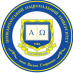 Інститут післядипломної освіти та довузівської підготовки Кафедра управління та бізнес-адмініструванняМЕТОДИЧНІ РЕКОМЕНДАЦІЇ ДО СЕМІНАРСЬКИХ ЗАНЯТЬз дисципліни«ПУБЛІЧНІ ФІНАНСИ ТА БЮДЖЕТУВАННЯ»м. Івано-Франківськ, 2021 Методичні рекомендації до семінарських занять здобувачів третього освітньо-наукового рівня підготовки доктора філософії (Phd) спеціальності 281  Публічне управління та адміністрування з дисципліни «Публічні фінанси та бюджетування». Івано-Франківськ: ДВНЗ “Прикарпатський національний університет ім. В. Стефаника”, 2020. – 11 c.Підготовлено Дєгтярем О. А., доктором наук з державного управління, доцентом, професором  кафедри управління та бізнес-адмініструванняЗатверджено на засіданні кафедри (протокол № 1 від 27 серпня 2021 р.)Методичні рекомендації містять пояснення змісту, форми проведення та методики підготовки до семінарських занять з дисципліни «Місцеве самоврядування та територіальна організація влади в Україні», план семінарських занять, методичні вказівки, основні питання та питання до обговорення, а також список літератури.ПОЯСНЮВАЛЬНА ЗАПИСКАПредметом дисципліни є фінансові відносини на макро- і мезорівнях, особливості їх розвитку на сучасному етапі, а також методи їх регулювання. Предмет пізнання становлять: закономірності у сфері фінансових відносин, роль публічних фінансів у соціально-економічній перебудові суспільства на шляху модернізації країни; сукупність заходів, що забезпечують використання фінансів як одного з дійових важелів економічної політики держави.Метою викладання навчальної дисципліни «Публічні фінанси та бюджетування» є формування у здобувачів системи знань з особливостей функціонування публічних фінансів, їх призначення, визначення ролі формування системи бюджетування у забезпеченні ефективного функціонування публічних фінансів; розширення та поглиблення професійних навичок з питань формування та виконання публічних бюджетів.Програма навчальної дисципліни складається з таких змістових модулів:Змістовний модуль 1. Економічний зміст та сутність публічних фінансів.Змістовний модуль 2. Особливості бюджетування в публічному управлінні.Основними цілями вивчення дисципліни «Публічні фінанси та бюджетування» є засвоєння здобувачами навчального матеріалу стосовно:-	характеристики публічних фінансів як складової фінансової системи;-	теоретичних засад публічних фінансів;-	державних підходів та ризиків формування публічних фінансів;-	трансформації державних видатків;-	фінансів місцевих органів влади;-	програмно-цільового методу бюджетування;-	формування та реалізації бюджетної програми;-	відповідальних виконавців бюджетних програм;-	особливостей бюджетної децентралізації в Україні;-	гендерно-орієнтованого підходу у бюджетному процесі.У процесі викладання навчальної дисципліни основна увага приділяється оволодінню слухачами професійними компетентностями:-	здатність ініціювати дослідницько-інноваційні проєкти та автономно працювати під час їх реалізації;-	здатність організовувати та проводити навчальний процес у вищій школі, розробляти методичне забезпечення навчального процесу у галузі публічного управління та адміністрування;-	здатність науково обґрунтовувати, розробляти та здійснювати експертизу нормативно-правових актів, аналітичних довідок, пропозицій, доповідей;-	здатність формувати нові підходи та адаптувати кращі практики (в т.ч. із зарубіжної практики) електронного урядування та електронної демократії до потреб сталого розвитку.ПЛАН СЕМІНАРСЬКИХ ЗАНЯТЬТема 1. Публічні фінанси, як складова фінансової системи1. Історичні засади розвитку публічних фінансів2. Державні та місцеві фінанси як складові публічних фінансів3. Ключові відмінності публічних та приватних фінансівОсновні питанняОхарактеризуйте історичні засади розвитку публічних фінансів.Назвіть ключові відмінності публічних та приватних фінансів.Дайте характеристику державним фінансам як складової публічних фінансів.Які особливості та роль місцевих фінансів у складі публічних фінансів?Охарактеризуйте функціональні особливості публічних фінансів.Назвіть та охарактеризуйте складові частини публічних фінансів.Питання для обговоренняОхарактеризуйте концептуальні основи дослідження сутності категорії «публічні фінанси».Які Ви знаєте публічні фонди, дайте їх характеристику.В чому полягають основні відмінності державного і приватного господарств?Охарактеризуйте алокаційну функцію держави.Які економічні функції держави визначав Масгрейв Р.А.Дайте характеристику стабілізаційної функції держави.ЛітератураБюджетний менеджмент : підручник. / за ред. В. Г. Дем’янишина, Г. Б. Погріщук. Тернопіль: ТНЕУ, 2017. 532 с.Бюджетний менеджмент: тренінг-курс: навчальний посібник / [Л. Д. Сафонова, А. Є. Буряченко, Є. О. Малік та ін.]; за заг. ред. Є. О. Малік. К.: ДННУ «Академія фінансового управління», 2012. 400 с.Дем’янишин В. Г. Бюджетний менеджмент : підручник / В. Г. Дем’янишин, Г. Б. Погріщук. – Тернопіль : Крок,2015.  522 с.Дєгтяр А. О., Гончаренко М. В., Лєсная О. С. Публічні фінанси : навч. посібник. Харків : С. А. М., 2011. 512 с.Замкова Н. Л. Державні фінанси : [навч. посіб.] / Н. Л. Замкова, І. В. Гнидюк, Ю. А. Романовська ; Київ. нац. торг.-екон. ун-т, Вінниц. торг.-екон. ін-т. - Вінниця : Вид.-ред. від. ВТЕІ КНТЕУ, 2015.  463 с.Луніна І. О., Бондарук Т. Г. Публічні фінанси та міжбюджетні відносини: навч. посіб. Київ : ДП «Інформ.-аналіт. агентство», 2019. 304 с.Луніна І.О. Публічні фінанси в макроекономічній політиці зростання : монографія / Інна Олександрівна Луніна ; НАН України, ДУ «Ін-т екон. та прогнозув. НАН України». – К., 2020. 440 с.Публічні фінанси: навч. посіб. / за ред.: О. П. Кириленко. Тернопіль: Вектор,2018. 294 с.Розпутенко І. В. Публічні фінанси : навч. посіб. до дисципліни «Публічні фінанси». - К. : НАДУ, 2008. 48 с.Хомутенко А. В. Прагматика та семантика термінів фінансової науки «суспільні фінанси», «публічні фінанси» та «державні фінанси» Фінанси України. 2017. № 1. С. 111-126. URL: http://nbuv.gov.ua/UJRN/Fu_2017_1_9Тема 2. Теоретичні основи публічних фінансів1. Сутність, призначення і роль публічних фінансів2. Функціональні особливості публічних фінансів3. Нормативно-правове забезпечення функціонування публічних фінансівОсновні питанняОхарактеризуйте економічні функції держави.Яка роль держави в забезпеченні добробуту населення?В чому полягає концепція реформування міжбюджетних відносин в Україні?Дайте характеристику теорії чистих суспільних благ.В чому полягають економічні проблеми колективних благ? Публічні фінанси та міжбюджетні відносиниОхарактеризуйте моделі «держави добробуту» та їх типи.Питання для обговоренняЩо розуміють під зовнішніми ефектами і в яких випадках вони виникають?Які ви знаєте додаткові функцій «держави добробуту»?Дайте характеристику інструментів стабілізаційної функції.Охарактеризуйте принцип субсидіарності та його значення в розподілі компетенцій між органами влади різного рівня.ЛітератураБюджетний кодекс України від 08.07.2010 № 2456-VI. URL: https://zakon.rada.gov.ua/laws/show/2456-17 Татарин Н.Б., Негода І.І. Бюджетування в Україні: становлення та перспективи розвитку  Інфраструктура ринку. 2018. №24. URL:http: // www.market-infr.od.ua/uk/24-2018Таукешева Т. Д., Даудова Г. В. Трансформація державних фінансів: гендерний бюджет. Актуальні проблеми державного управління. 2018. № 1. С. 34–39. URL: http://nbuv.gov.ua/UJRN/apdy_2018_1_7Ткачук І. Г. Державні фінанси : підручник / І. Г. Ткачук. - Івано-Франківськ :Прикарпат. нац. ун-т ім. В. Стефаника, 2015. 510 с.Тулай О. І. Державні фінанси і сталий людський розвиток: концептуальні домінанти та діалектична єдність: монографія. Тернопіль: ТНЕУ, 2016. 416 с.Шевчук І. Л., Черепанова В. О., Ставерська Т. О. Бюджетна система : навчальний посібник. Друге видання, перероблене і доповнене. Харків : Видавець Іванченко І. С., 2015. 284 с.Юнацький М.О. / Публічні фінанси: конспект лекцій / М.О.Юнацький; ДонНУЕТ. - Кривий Ріг, 2017.  200 с.Ярошевич Н. Б., Кондрат І. Ю., Якимів А. І. Бюджетна система : практикум : навчальний посібник. Львів.: «Новий Світ2000», 2019. 400 с.Тема 5. Фінанси місцевих органів влади1. Сутнісні характеристики фінансів місцевих органів влади2. Структурні та функціональні особливості фінансів місцевих органів влади3. Місцеві бюджети – основа фінансів місцевих органів владиОсновні питанняЯкі особливості формування інституту місцевого самоврядування.Охарактеризуйте теорії місцевого самоврядування.Обґрунтуйте сутнісні характеристики фінансів місцевих органів влади.В чому полягають структурні та функціональні особливості фінансів місцевих органів влади?Дайте визначення поняття «місцеве самоврядування».Які ви знаєте концепції місцевого самоврядування?Обґрунтуйте європейську континентальну концепцію місцевого самоврядування.Які особливості англосаксонської концепції місцевого самоврядування?Розкрийте сутність місцевого самоврядування.Дайте характеристику системи місцевого самоврядування.Охарактеризуйте територіальну громаду.Обґрунтуйте основні положення теорії вільної громади (теорія природних прав громади).Дайте характеристику концепції федерації громад.Назвіть основні положення господарської теорії місцевого самоврядування.В чому полягає суть господарської і суспільної теорії самоврядування.Основні положення громадської теорії місцевого самоврядування.Основні положення державницької теорії місцевого самоврядуванняОхарактеризуйте теорії дуалізму муніципального управління, соціального обслуговування, соціал-реформістські концепції.Дайте характеристику представницьким органам у системі місцевого самоврядування.Які основні положення Європейської Хартії про місцеве самоврядування.Обґрунтуйте класифікацію повноважень.Дайте визначення функцій територіальних громад.Що віднесено до компетенції органів місцевого самоврядування?Обґрунтуйте різноманітні класифікації функції органів місцевого самоврядування.Питання для обговоренняЩо розуміють під механізмом здійснення функцій органів самоврядування?Обґрунтуйте етапи в процесі аналізу періоду формування науки про місцеві фінанси.Дайте визначення сутності місцевих фінансів.Що розуміють під системою місцевих фінансів?Які ви знаєте складові місцевих фінансів?Що розуміють під управлінням місцевими фінансами?Дайте характеристику повноважень місцевого самоврядування.Дайте характеристику функцій місцевого самоврядування.Охарактеризуйте сутність місцевих фінансів.Які особливості фінансового забезпечення функцій місцевого самоврядування?ЛітератураБюджетний кодекс України від 08.07.2010 № 2456-VI. URL: https://zakon.rada.gov.ua/laws/show/2456-17 Бюджетний менеджмент : підручник. / за ред. В. Г. Дем’янишина, Г. Б. Погріщук. Тернопіль: ТНЕУ, 2017. 532 с.Бюджетний менеджмент: тренінг-курс: навчальний посібник / [Л. Д. Сафонова, А. Є. Буряченко, Є. О. Малік та ін.]; за заг. ред. Є. О. Малік. К.: ДННУ «Академія фінансового управління», 2012. 400 с.Васильєва Н. В., Гринчук Н. М., Дерун Т. М., Куйбіда В. С., Ткачук А.Ф. Місцевий бюджет і фінансове забезпечення об’єднаної територіальної громади. Практичний посібник / [Н. В. Васильєва, Н. М. Гринчук, Т. М. Дерун, В. С. Куйбіда, А. Ф. Ткачук] – Київ : – 2017. 117 с. URL : http://www.slg-coe.org.ua/wp-content/uploads/2018/04/Місцевий-бюджет-ОТГ.pdfГородецька Т. Е., Говдун А. В. Формування бюджетів місцевого самоврядування на основі гендерного підходу. Інфраструктура ринку. 2019. Вип. 32. С. 342–347. URL: http://www.market-infr.od.ua/journals/2019/32_2019_ukr/52.pdfКириленко О. П., Малиняк Б. С., Письменний В. В., Русін В. М. та ін. Планування та управління фінансовими ресурсами територіальної громади. За ред. О. П. Кириленко, Б. С. Малиняка. Тернопіль : Економічна думка, 2018. 224 с.Ковальчук А. М. Місцеві бюджети та ґендерне бюджетування: теоретичні аспекти. Східна Європа: економіка, бізнес та управління. 2019. Вип. 2(19). С. 331–337. URL: http://ir.nusta.edu.ua/jspui/bitstream/doc/3697/1/3903_IR.pdfЛуніна І. О., Бондарук Т. Г. Публічні фінанси та міжбюджетні відносини: навч. посіб. Київ : ДП «Інформ.-аналіт. агентство», 2019. 304 с.Публічні фінанси: навч. посіб. / за ред.: О. П. Кириленко. Тернопіль: Вектор,2018. 294 с.Фінанси об’єднаних територіальних громад / Стасишин А.В., Татарин Н.Б. та ін.; за заг. ред. Н.С. Ситник. – Львів: Видавництво “Апріорі”, 2019. – 533 c.Юнацький М.О. / Публічні фінанси: конспект лекцій / М.О.Юнацький; ДонНУЕТ. - Кривий Ріг, 2017.  200 с.Ярошевич Н. Б., Кондрат І. Ю., Якимів А. І. Бюджетна система : практикум : навчальний посібник. Львів.: «Новий Світ2000», 2019. 400 с.Тема 6. Програмно-цільовий метод бюджетування1. Бюджетне планування, його роль в управлінні бюджетними ресурсами та методи здійснення2. Сутність та особливості програмно-цільового методу у бюджетному процесі3. Характеристика складових програмно-цільового методу4. Нормативно-правові основи застосування програмно-цільового методу бюджетуванняОсновні питанняТематичне використання програмно-цільового бюджетування у контексті його застосування у бюджетному процесі України через поєднання програмно-цільового методу управління та організації розмежування фінансових ресурсів за призначеннями у вигляді програм для досягнення визначених результатів, оформлених у цілі. Теоретичні аспекти алгоритмізації встановлення цілей у програмно-цільовому бюджетуванніПитання для обговоренняЗагальні цілі фінансової діяльності у державному секторіЦіль і результат у програмно-цільовому бюджетуванніОсобливості вітчизняного програмно-цільового бюджетуванняРозрахунок впливу переважаючої політичної сили на структури бюджетівЗастосування програмно-цільового методу у бюджетному процесі для організації бюджетних видатківБюджетний процес за ПЦМЛітератураВатаманюк-Зелінська У. З., Шевчук Н. В. Макрофінансове бюджетування : навчальний посібник. Львів : РВВ НЛТУ України. 2015. 140 с.Планування місцевих бюджетів на основі програмно-цільового методу; за заг. ред. В. В.Зубенко. ІБСЕД, Проєкт "Зміцнення місцевої фінансової ініціативи (ЗМФІ-ІІ) впровадження". 5-тє вид., випр.. та доп. Київ, 2015. 120 c.Планування місцевих бюджетів на основі програмно-цільового методу: Навчальний посібник / [Під заг. ред. І. Ф. Щербини]; ІБСЕД, Проект «Зміцнення місцевої фінансової ініціативи», USAID. – 2-ге видання, виправлене та доповнене – К., 2011. 104 cПрограмно-цільовий метод бюджетування: навчальний посібник для студ. другого (магістерського) рівня вищої освіти / Савчук С. В., Дем’янюк А. В., Лободіна З. М. Тернопіль, 2017. 180 с.Публічні фінанси: навч. посіб. / за ред.: О. П. Кириленко. Тернопіль: Вектор,2018. 294 с.Розпутенко І. В. Публічні фінанси : навч. посіб. до дисципліни «Публічні фінанси». - К. : НАДУ, 2008. 48 с.Савчук С. В., Дем’янюк А. В., Лободіна З. М. Програмно-цільовий метод бюджетування : навч. посібник. Тернопіль, 2017. 180 с.Станкус Т. Програмно-цільовий метод у бюджетному процесі на рівні місцевих бюджетів. Харків: Фактор, 2017. 128 с.Тема 7. Формування та реалізація бюджетної програми1. Поняття і характеристика складових бюджетної програми2. Формування бюджетної програми3. Паспорт бюджетної програми4. Реалізація бюджетної програмиОсновні питанняПроцес  розробки  та  реалізації  бюджетних  програмСкладові елементи бюджетної програмиМета  бюджетної  програмиЗавдання  бюджетної  програми  (підпрограми)Результативні  показники виконання бюджетної програми.Питання для обговоренняТипові переліки бюджетних програм та результативних показників їх виконанняВідповідальні виконавці бюджетних програмПрограмна класифікація видатків та кредитування бюджетуЗаповнення бюджетних запитівВимоги до складання паспорта бюджетної програми та звіту про його виконанняМоніторинг та оцінка ефективності виконання бюджетної програмиЛітератураМакрофінансове бюджетування : навчальний посібник / У.З. Ватаманюк-Зелінська, Н.В. Шевчук. – Львів : РВВ НЛТУ України. – 2015. 140 с.Наказ Міністерства фінансів України від 19.05.2020 № 223 Порядок здійснення оцінки ефективності бюджетних програм головними розпорядниками коштів державного бюджету Наказ Міністерства фінансів України від 29.12.2002 № 1098 Про паспорти бюджетних програмПланування місцевих бюджетів на основі програмно-цільового методу: Навчальний посібник / [Під заг. ред. І. Ф. Щербини]; ІБСЕД, Проект «Зміцнення місцевої фінансової ініціативи», USAID. – 2-ге видання, виправлене та доповнене – К., 2011. 104 cПрограмно-цільовий метод бюджетування: навчальний посібник для студ. другого (магістерського) рівня вищої освіти / Савчук С. В., Дем’янюк А. В., Лободіна З. М. Тернопіль, 2017. 180 с.Стоян В.І. Казначейська система виконання бюджету : навч. посіб. / В. І. Стоян, В. М. Русін. - Тернопіль : Видавництво Астон, 2015. 372 c.Формуємо паспорти бюджетних програм органу управління освітою: Порадник для голів та управлінців освітою територіальних громад / Жабенко Л., Марушевська М. / за заг. ред. Протасової Н., Полторак В., Жабенко Л., Пуцової А.  – К. : ТОВ «Агентство Україна», 2021. 19 с.Тема 9. Бюджетна децентралізація в Україні1. Бюджетна децентралізація: цілі та напрями реформ2. Бюджетна децентралізація в Україні у контексті європейських тенденцій3. Капітальні трансферти місцевим бюджетам: підходи до створення ефективної системи управлінняОсновні питанняОхарактеризуйте поняття «децентралізація».В чому особливості реформи місцевого самоврядування та децентралізації влади в Україні?Який взаємозвязок між децентралізацією та організацією системидержавного управління?Які ви знаєте види децентралізації? Дайте їх характеристику.Дайте характеристику бюджетній децентралізації.Які концептуальні складові бюджетної децентралізації?Що розуміють під децентралізацію державного управління?Які компоненти є складовими децентралізації державних функцій?Який взаємозв’язок між децентралізацією, деконцентрацією та деволюцією? Дайте визначення деволюції.Як визначають фінансову децентралізацію?В чому полягає внесок В. Оутса у розвиток теорії фіскальної децентралізації?В чому теоретична цінність гіпотези Ч. Тібу про децентралізації?Яка законодавча основа бюджетної децентралізації?Охарактеризуйте фіскальну децентралізацію.Охарактеризуйте роль капітальних трансфертів місцевим бюджетів у створенні ефективної системи управління.Питання для обговоренняВід чого залежать результати процесів децентралізації?Як відбувалося реформування місцевого самоврядування у країнах Європи?Від чого залежить успіх бюджетної децентралізації та використання її переваг?З чим пов’язані теоретичні аргументи на користь децентралізації повноважень?Який важливий фактор дестимулює розширення власної податкової бази місцевих бюджетів?Охарактеризуйте алокаційну функцію. Як вона впливає на розподіл обмежених ресурсів економіки?Що є необхідною складовою бюджетної децентралізації?Назвіть напрями посилення фінансової спроможності органів місцевого самоврядування.В чому полягає зміна підходів до надання трансфертів місцевим бюджетам.Які основні переваги децентралізації?Назвіть основні ризики децентралізації.Охарактеризуйте регуляторні механізми бюджетної децентралізації.Що є необхідною передумовою забезпечення бюджетної самостійності?Що необхідно для забезпечення ефективного надання суспільних благ і послуг?За рахунок чого досягається оптимальний обсяг надання суспільного блага?Яка умова оптимального надання суспільних благ і послуг за висновками Тібу?В чому переваги формування доходів місцевих бюджетами за принципом еквівалентності?ЛітератураДемиденко  Л.,  Наконечна  Ю.  Фіскальна децентралізація:  німецький  досвід  та  українські  реалії  Вісник  Київського національного  університету  імені  Тараса  Шевченка.  № 2(167). 2015. С.50. Децентралізація  влади:  порядок  денний  на  середньострокову  перспективу  :  аналіт.  доп.  /  [Жаліло  Я.  А.,  Шевченко  О.  В.,  Романова  В.  В.  та ін.] ; за наук. ред. Я. А. Жаліла. – Київ : НІСД, 2019. 192 с.Децентралізація  публічної  влади:  досвід європейських країн та перспективи України / [Бориславська О. М., Заверуха І. Б., Школик А. М.та ін.]; Центр політико-правових реформ. – К., Москаленко О. М., 2012.  157 с.Костенюк  І.  Західні  моделі  місцевого самоврядування:  перспективи  та  обмеження  культурних трансферів URL: http://www.dridu.dp.ua/vidavnictvo/2013/2013_01(16)/39.pdf. Луніна І. О., Бондарук Т. Г. Публічні фінанси та міжбюджетні відносини: навч. посіб. Київ : ДП «Інформ.-аналіт. агентство», 2019. 304 с.Луніна І.О. Публічні фінанси в макроекономічній політиці зростання : монографія / Інна Олександрівна Луніна ; НАН України, ДУ «Ін-т екон. та прогнозув. НАН України». – К., 2020. – 440 с.Миськів Г. Бюджетна система : теоретичні та практичні аспекти (у схемах і таблицях) : навчальний посібник. Львів : Растр-7, 2020. 272 с.Наконечний  В.В.  Основні  світові  моделі  місцевого самоврядування:  порівняльний  URL: http://www.kbuapa.kharkov.ua/e-book/tpdu/2014-1/doc/5/03.pdf. Роман  В.  Моделі  децентралізації  влади  країн Європейського Союзу URL: http://lvivacademy.com/visnik12/fail/Roman.pdf. Сучасна бюджетна система: правила та процедури: Навчальний посібник / [За заг.ред. В. В. Зубенка]; ІБСЕД, Проект «Зміцнення місцевої фінансової ініціативи (ЗМФІ-ІІ) впровадження». – К., 2017. – 184 c.